Curriculum VitaeFCP 2013Curriculum VitaeFCP 2013  Insert photograph. Remove heading if not relevant   Insert photograph. Remove heading if not relevant   Insert photograph. Remove heading if not relevant Personal informationPersonal informationFirst name(s) / Surname(s) First name(s) / Surname(s) Address(es)Address(es)Telephone(s)                                                        MobileTelephone(s)                                                        MobileFax(es)Fax(es)E-mailE-mailNationalityNationalityDate of birthDate of birthGenderGenderWork experienceWork experienceDatesDatesAdd separate entries for each relevant post occupied, starting from the most recent. (remove if not relevant) Add separate entries for each relevant post occupied, starting from the most recent. (remove if not relevant) Add separate entries for each relevant post occupied, starting from the most recent. (remove if not relevant) Occupation or position heldOccupation or position heldMain activities and responsibilitiesMain activities and responsibilitiesName and address of employerName and address of employerType of business or sectorType of business or sectorEducation and trainingEducation and trainingDatesDatesAdd separate entries for each relevant course you have completed, starting from the most recent. (remove if not relevant) Add separate entries for each relevant course you have completed, starting from the most recent. (remove if not relevant) Add separate entries for each relevant course you have completed, starting from the most recent. (remove if not relevant) Title of qualification awardedTitle of qualification awardedPrincipal subjects/occupational skills coveredPrincipal subjects/occupational skills coveredName and type of organisation providing education and trainingName and type of organisation providing education and trainingLevel in national or international classificationLevel in national or international classification(remove if not relevant)(remove if not relevant)(remove if not relevant)Personal skills and competencesPersonal skills and competencesMother tongue(s)Mother tongue(s)Specify mother tongueSpecify mother tongueSpecify mother tongueOther language(s)Social skills and competencesOther language(s)Social skills and competencesReplace this text by a description of these competences and indicate where they were acquired. (Remove if not relevant)Replace this text by a description of these competences and indicate where they were acquired. (Remove if not relevant)Replace this text by a description of these competences and indicate where they were acquired. (Remove if not relevant)Organisational skills and competencesOrganisational skills and competencesReplace this text by a description of these competences and indicate where they were acquired. (Remove if not relevant)Replace this text by a description of these competences and indicate where they were acquired. (Remove if not relevant)Replace this text by a description of these competences and indicate where they were acquired. (Remove if not relevant)Technical skills and competencesTechnical skills and competencesReplace this text by a description of these competences and indicate where they were acquired. (Remove if not relevant)Replace this text by a description of these competences and indicate where they were acquired. (Remove if not relevant)Replace this text by a description of these competences and indicate where they were acquired. (Remove if not relevant)Computer skills and competencesComputer skills and competencesReplace this text by a description of these competences and indicate where they were acquired. (Remove if not relevant)Replace this text by a description of these competences and indicate where they were acquired. (Remove if not relevant)Replace this text by a description of these competences and indicate where they were acquired. (Remove if not relevant)Artistic skills and competencesArtistic skills and competencesReplace this text by a description of these competences and indicate where they were acquired. (Remove if not relevant)Replace this text by a description of these competences and indicate where they were acquired. (Remove if not relevant)Replace this text by a description of these competences and indicate where they were acquired. (Remove if not relevant)Other skills and competencesOther skills and competencesReplace this text by a description of these competences and indicate where they were acquired. (Remove if not relevant)Replace this text by a description of these competences and indicate where they were acquired. (Remove if not relevant)Replace this text by a description of these competences and indicate where they were acquired. (Remove if not relevant)Driving licenceDriving licenceState here whether you hold a driving licence and if so for which categories of vehicle. (Remove if not relevant)State here whether you hold a driving licence and if so for which categories of vehicle. (Remove if not relevant)State here whether you hold a driving licence and if so for which categories of vehicle. (Remove if not relevant)Additional informationAdditional informationInclude here any other information that may be relevant, for example contact persons, references, etc. (Remove heading if not relevant)Include here any other information that may be relevant, for example contact persons, references, etc. (Remove heading if not relevant)Include here any other information that may be relevant, for example contact persons, references, etc. (Remove heading if not relevant)AnnexesAnnexesList any items attached. (Remove heading if not relevant)List any items attached. (Remove heading if not relevant)List any items attached. (Remove heading if not relevant)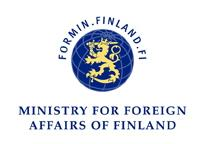 